COORDINACIÓN DE COMUNICACIÓN SOCIAL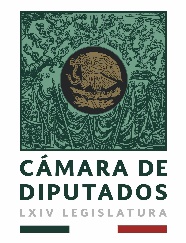 MONITOREO RADIO Y TELEVISIÓN“LXIV LEGISLATURA DE LA PARIDAD DE GÉNERO”“2019, Año del Caudillo del Sur, Emiliano Zapata”*_RESUMEN DE NOTICIAS MATUTINO_**_TELEVISA CANAL 4_**_FORO TV – RAÚL RODRÍGUEZ_**_13 DE OCTUBRE DE 2019_**El toque de queda en Quito, Ecuador, decretado por el presidente Lenín Moreno cuando arreciaban las protestas en la capital, puso en jaque la posibilidad del diálogo que enunció el movimiento indígena para buscar soluciones a la crisis social desatada por unos ajustes económicos del régimen. El mandatario aseguró que su decisión de aplicar un toque de queda buscaba restablecer el orden en todo el país, especialmente en Quito, que desde hace 10 días se ha convertido en el principal escenario de manifestaciones.Miles de personas salieron este sábado a las calles de Quito, Ecuador, registrándose varios hechos violentos, lo que incluyó el incendio de dependencias gubernamentales y la detención de al menos 30 personas. Pese a las protestas y la tensión, el presidente Lenín Moreno, no contempla cambiar su postura sobre reducir el precio del combustible.En imágenes difundidas en redes sociales se apreciaron llamas y un intenso humo que emanó desde los primeros pisos de la Contraloría General del Estado de Ecuador, que se encuentra cerca de la Asamblea Nacional, a donde las manifestantes ya ingresaron el martes e intentaron volver a hacerlo el viernes.La primera reunión de diálogo entre el Gobierno de Ecuador y representantes del movimiento indígena tendrá lugar este domingo, adelantaron autoridades del sistema de Naciones Unidas en el país andino y la Conferencia Episcopal Ecuatoriana.*La Jefa de Gobierno de la Ciudad de México, dijo que, con la decisión de declarar culpable a Jorge Luis, de asesinar a su entonces novia Lesvy Berlín Rivera Osorio en la Facultad de Ingeniería en CU, se hizo justicia. Expuso que la Procuraduría Capitalina está trabajando en varios casos con el observatorio de atención a víctimas de feminicidio para esclarecer muertes de mujeres y el objetivo es que se haga justicia en todos los casos.*El secretario de Relaciones Exteriores, Marcelo Ebrard, informó la muerte de su padre Marcelo Ebrard Maure, la noche de este sábado, debido a complicaciones de salud. En su cuenta en twitter, el canciller mencionó que su padre murió ayer por noche acompañado por el cariño de la familia que formó. El exjefe de gobierno de la Ciudad de México agregó que fue “padre ejemplar, ciudadano íntegro y patriota. Siempre vivirá entre nosotros. Gracias a quienes nos acompañaron en estos días. Descanse en paz”.*Una caravana de aproximadamente dos mil migrantes cubanos, haitianos, africanos y centroamericanos salió la mañana del sábado de Tapachula, Chiapas, en busca de llegar al norte de México y pedir asilo en los EU. El contingente fue asegurado seis kilómetros antes de llegar a Huixtla; dos grupos de Policías Federales, Guardia Nacional y Agentes migratorios encapsularon la caravana y los convencieron de entregarse. Una minoría se resistió y huyó entre los sembradíos, algunos fueron asegurados por los uniformados.*El gobernador de Puebla, Luis Miguel Barbosa, respondió que se queden sentados a quienes le exigieron una disculpa por haber dicho que fue un castigo divino la muerte de Martha Erika Alonso y su esposo. Apuntó que sus expresiones fueron de cultura popular. “Una expresión de cultura popular que pegó en el corazón de la hipocresía del PAN y de la derecha de algunos, algunos paniagudos de ellos”, arremetió.*Con una hora de retraso inició el encuentro del presidente Andrés Manuel López Obrador con la comunidad del Hospital Rural El Fuerte, debido a que en el camino los sinaloenses lo esperaban para saludarlo y manifestarle sus inquietudes o entregarle peticiones. Al arribar a la Clínica IMSS Bienestar del citado municipio, el mandatario federal ofreció una disculpa y explicó que, de camino al encuentro de este sábado, desde los Mochis, “nos pararon en la carretera como 10 veces”.*_RESUMEN DE NOTICIAS MATUTINO_**_Imagen RADIO 90.5 FM_**_Imagen Informativa Primera Emisión - Enrique Sánchez_**_13 DE OCTUBRE DE 2019_**Marcelo Ebrard Maure, padre del titular de la Secretaría de Relaciones Exteriores, Marcelo Ebrard Casaubón, falleció la noche de este sábado. El funcionario confirmó la noticia a través de su cuenta de Twitter, en donde agradeció a quienes lo han acompañado.*Con 250 mesas instaladas en los cinco municipios de Baja California, este domingo se llevará a cabo la consulta ciudadana que el Congreso del estado aprobó con el fin de determinar si se publica o no la reforma constitucional que fue aceptada por la anterior Legislatura, la cual amplía el periodo de mandato para el gobernador electo, Jaime Bonilla.Lo anterior pese a que el 2 de octubre, el Tribunal Electoral del Poder Judicial de la Federación (TEPJF) estableció que el mandato del gobernador electo debía sujetarse a dos años. El lunes se darán los resultados.*El presidente del Instituto Nacional Electoral (INE), Lorenzo Córdova, afirmó que la consulta de la llamada “Ley Bonilla”, que se realizará este domingo 13 de octubre en Baja California, carece de base legal, y que las “preguntas amañadas” a realizarse “inducen el sentido del voto”.*El presidente del Instituto Nacional Electoral (INE), Lorenzo Córdova, afirmó que la consulta de la llamada “Ley Bonilla”, que se realizará este domingo 13 de octubre en Baja California, carece de base legal, y que las “preguntas amañadas” a realizarse “inducen el sentido del voto”.*El presidente de México, Andrés Manuel López Obrador afirmó que será el poder judicial federal el que decida si debe o no ampliarse de dos a cinco años el mandato del gobernador electo de Baja California, Jaime Bonilla Valdez. A través de dos tuits, el presidente de la República indicó que la Suprema Corte de Justicia de la Nación (SCJN) es la instancia que deberá resolver la polémica que llevó al Congreso estatal a convocar una consulta ciudadana no vinculante prevista a para este domingo.*En el municipio de El Fuerte, Sinaloa, el presidente de la república, Andrés Manuel López Obrador aseguró que "no es tiempo de campaña" sino de trabajar unidos en bien de la patria. En cuanto al tema de la inseguridad, López Obrador advirtió que su gobierno protegerá y abrazará a los jóvenes para evitar que las bandas delincuenciales los ingresen a sus filas.*El dirigente de Morena en Jalisco, Hugo Rodríguez, exigió a las autoridades del estado a esclarecer el caso y castigar a los responsables, esto después de haber sido blanco de dos ataques armados en las elecciones internas en Guadalajara y Zapopan, dejando un saldo de cuatro heridos, dos de ellos graves.En Xalapa, Veracruz, militantes de Morena reclamaron haber sido rasurados del padrón partidista.*Un grupo de por lo menos dos mil migrantes, la mayoría centroamericanos y otros africanos haitianos y cubanos, partió en la madrugada de Tapachula rumbo a la frontera norte del país, el cual fue detenido por la Guardia Nacional.*Un juez de control impuso medida cautelar de un año de prisión a Bernardo "N", ex subsecretario de Finanzas y Administración de Veracruz, durante el gobierno de Miguel Ángel Yunes Linares. Y se estableció que el próximo miércoles se celebre la audiencia de vinculación a proceso.*La secretaria de Gobernación, Olga Sánchez Cordero, indicó que las alertas de género “no han sido lo que nosotros hubiéramos querido”, por lo que se llevará a cabo una revisión de por qué no han dado los resultados esperados. La ministra en retiro indicó que en el caso de la Ciudad de México se impugnó la resolución judicial para que se implementara la alerta de género debido a que hubo un exceso en la interpretación de la ley; “no podemos quedarnos con ese precedente”, comentó.*Omar García Harfuch, secretario de Seguridad Ciudadana de la Ciudad de México, señaló que habrá cambios en mandos y en la estrategia de cuadrantes que se aplican, ya que el objetivo es bajar los índices delictivos en la capital del país.*Autoridades policiacas detuvieron a una banda de secuestradores que operaban en bares de la colonia Polanco en la alcaldía Miguel Hidalgo. Datos indican que las dos mujeres y los tres hombres se hacían pasar como conductores de taxi seguro y una vez que el usuario abordaba el vehículo, eran privados de la libertad para posteriormente llevarlos hasta los límites del Estado de México, donde eran liberados.*El presidente Lenín Moreno ordenó ayer sábado un toque de queda y la militarización de Quito y los Valles aledaños a la capital, en respuesta a las violentas manifestaciones de los grupos inconformes. Ayer manifestantes atacaron las instalaciones de Teleamazonas y del diario El Comercio en medio de los disturbios que estallaron.*Organizaciones de Derechos Humanos demandaron cese la violencia y la represión en las manifestaciones de protesta que tienen lugar en Ecuador contra unos ajustes económicos ligados a un acuerdo crediticio con el FMI suscrito por el presidente Lenín Moreno.*El gobierno de México acogió en su embajada en Ecuador a Gabriela Rivadeneira, asambleísta nacional de ese país por el opositor Movimiento Revolución Ciudadana (MRC), para brindarle protección y resguardo, informó la Secretaría de Relaciones Exteriores (SRE). *El potente tifón Hagibis tocó tierra ayer en Japón, con mayor fuerza en Tokio, con unas lluvias “nunca vistas” que provocaron inundaciones y corrimientos de tierra que dejaron al menos cuatro muertos, según un balance provisional emitido por las autoridades.*_RESUMEN DE NOTICIAS MATUTINO_**_GRUPO FÓRMULA 103.3 FM_**_FÓRMULA NOTICIAS - JAIME NÚÑEZ_**_13 DE OCTUBRE DE 2019_**Migrantes de Centro América el Caribe y África abandonaron, este sábado, en Tapachula. Chiapas e iniciaron una caravana rumbo a la frontera norte para buscar refugio en la unión americana. Al respecto la titular de la Secretaría de Gobernación, Olga Sánchez Cordero, informó que se enviaron refuerzos para estar al pendiente de los migrantes.*Debido a un fallo del Tribunal Electoral del Poder Judicial de la Federación, Yeidckol Polevnsky y Berta Lujan fueron inhabilitadas para ser electas como dirigentes de Morena. *Policías de la Secretaría de Seguridad y Protección Ciudadana y de Investigación de la Procuraduría General de Justicia de la capital del país, detuvieron a cinco personas relacionadas con diversos secuestros ocurridos en la zona de bares en Polanco, en la alcaldía Miguel Hidalgo.*El presidente Andrés Manuel López Obrador visitó ya, 77 hospitales rurales y va por tres, el último será en Oaxaca, Tlaxiaco. El jefe del Ejecutivo evitó dar una entrevista sobre el caso de Jaime Bonilla, pero sí fijó su postura en sus redes sociales y retomó conceptos como el de la república amorosa.*Marcelo Ebrard está informando a través de cuenta de Twitter, lamento informarles que mi padre Marcelo Ebrard Maure falleció ayer por la noche acompañado por el cariño de la familia, fue un padre ejemplar.*_RESUMEN DE NOTICIAS VESPERTINO_**_GRUPO MILENIO_**_MILENIO TV – octavio valdez_**_13 DE OCTUBRE DE 2019_**Desde las 9 de la mañana hora local, 11 horas del centro del país, inició en Baja California la realización de una encuesta ciudadana para saber la opinión sobre la ampliación del mandato del gobernador electo, Jaime Bonilla. A unas horas de la apertura de las mesas receptoras de votación, se observa poca afluencia y no existen controles, ni requisitos para participar. La consulta se realizará hasta las 17:00 horas, tiempo local.El gobernador de Baja California, Francisco Vega, desestimó la consulta que se realiza en el estado, ya que consideró que carece de legalidad y no es supervisada por el INE o alguna otra autoridad electoral. "Es una consulta dada por la mayoría en el Congreso que es de Morena, es una consulta que no es vinculatoria y es una consulta que veremos cómo resulta, me dicen que trae una inversión de 250 mil pesos, y no hay manejo de ninguna autoridad electoral para validarla", afirmó en entrevista para Milenio Televisión. *El gobierno de la Ciudad de México notificó a la Feria de Chapultepec la revocación del permiso para operar, luego de que el 28 de septiembre dos personas murieron y dos más resultaron lesionadas al descarrilarse un carrito del juego mecánico Quimera. "Fuimos notificados por las autoridades de la Ciudad de México la terminación del permiso que permite a Operadora de Desarrollo Humano Chapultepec, operar la Feria de Chapultepec. Tenemos la certeza de que en las diferentes instancias analizarán y se emitirá una resolución con estricto apego a derecho", informó en un comunicado. *La Cámara de Diputados aprobará el próximo martes las reformas a cinco ordenamientos para sancionar la defraudación fiscal y la facturación falsa como delincuencia organizada e imponer prisión preventiva oficiosa a los responsables. Así lo confirmó el presidente de la Junta de Coordinación Política y líder parlamentario de Morena en el Palacio de San Lázaro, Mario Delgado, al subrayar que el Poder Legislativo pondrá fin al huachicoleo fiscal.*Por tercera ocasión, el Banco Mundial recortó las previsiones de crecimiento para México en 2019, de 1.7 estimado en junio pasado a 0.6 por ciento, y muy lejos del 2.5 por ciento previsto en abril de 2018. Para 2020, las proyecciones el organismo internacional se redujeron de 2 a 1.5 por ciento; y para 2021 anticipa una recuperación del crecimiento, a una tasa de 2 por ciento. *El presidente Andrés Manuel López Obrador dijo que trabaja en una carta que enviará al Partido Demócrata de Estados Unidos y la congresista Nancy Pelosi para que antes de noviembre ratifiquen el acuerdo comercial entre ese país, México y Canadá. El mandatario mexicano señaló que la ratificación del nuevo acuerdo comercial conviene a los tres países y a sus pueblos, por lo que pidió a los congresistas estadunidenses hacerlo antes del periodo electoral en su país y así evitar que el proceso se contamine o use con fines políticos.*_RESUMEN DE NOTICIAS VESPERTINO_**_NOTICIEROS TELEVISA CANAL 4_**_FORO TV – LORENA VEGA_**_13 DE OCTUBRE DE 2019_**En la alcaldía Cuauhtémoc de la Ciudad de México, esta madrugada ocurrió un incendio y un hombre de 42 años murió. El siniestro se produjo en el edificio Zacatecas en la colonia Nonoalco Tlatelolco, el fuego inició por un corto circuito en el piso número 18, las llamas afectaron varios departamentos en tres pisos de éste inmueble.*En el Estado de México, más de 3 locales comerciales fueron consumidos por un fuerte incendio que se registró anoche en la Central de Abasto, Ayotla, ubicada en el kilómetro 12 de la carretera federal México-Puebla, municipio de Ixtapaluca. Bomberos, protección Civil, la Cruz Roja, policías estatales y municipales, así como elementos del Ejército controlaron el siniestro, no hubo víctimas. Locatarios se presentaron en el lugar para recuperar lo poco que dejó el fuego.*Esta tarde, Ulises Lara López, vocero de la Procuraduría General de Justicia de la Ciudad de México, informó que agentes de la policía de investigación implementaron un orden de aprehensión contra un servidor público. Detalló que en el 2017 fungían como subsecretario de Egresos de la Junta de la Dirección General de la Administración del Gobierno de la Ciudad de México.*En Hidalgo, ocurrió una tragedia, una niña falleció a causa de un incidente en un juego mecánico, esto en la feria de Pachuca. La menor de cuatro años murió tras recibir una descarga eléctrica en un juego mecánico instalado en la feria de San Francisco de Pachuca, Hidalgo, las primeras indagatorias son que fue una descarga eléctrica, es un juego electrificado y fue un descuido de los padres.*_RESUMEN DE NOTICIAS VESPERTINO_**_EXCELSIOR TV_**_EXCELSIOR INFORMA TV_**_13 DE OCTUBRE DE 2019_**Un grupo de africanos que viajaban en una lancha naufrago en la frontera Chiapas a la altura de la comunidad Ignacio allende hasta el momento se reportan 2 personas muertas y 8 más fueron rescatados y llevados al hospital de Tonalá para ser atendidos. *En Mérida, Yucatán ya se castiga el acoso callejero las implicadas deben presentar pruebas y las sanciones pueden ser arresto por 36 horas o servicio comunitario las conductas castigadas serán por piropos, bocinazos, comentarios sexuales, tocamientos, entre otros *En Tamaulipas fue exhumado a petición de familiares el primer cuerpo de las víctimas de asesinatos extrajudiciales en presencia de la Comisión Nacional de Derechos Humanos para encontrar lesiones y confirmar que fueron sometidos a actos de tortura, se realizaran por le menos 3 exhumaciones más hasta ahora se sabe que hay aproximadamente 25 implicados en este caso.*Las asambleas distritales que realizo Morena en Guadalajara para representar a Jalisco en la dirigencia nacional fueron atacadas por sujetos armados, Hugo Rodríguez Díaz, delegado presidente de Morena denuncio que en 8 distritos hombres armados se llevaron equipos de cómputo, listados nominales y urnas El partido Morena condeno y exigió justicia en el estado de Guadalajara, la dirigencia asevero que no se detendrá ante estos ataques *En Baja California se realiza la consulta ciudadana para manifestarse a favor o en contra de la extensión de mandato de Bonilla la cual se ampliará de 2 a 5 años el día de mañana 14 de octubre se darán a conocer los resultados de las votaciones.Por su parte, Lorenzo Córdova anuncio que la consulta carece de certeza jurídica y que el gobernador debía sujetarse a los 2 años de gobierno *El próximo 27 de octubre se realizará como es tradición el desfile del día de muertos en la Ciudad de México es un proyecto que se ha realizado consecutivamente desde hace 4 años, está organizado por el Fondo Mixto de promoción turística capitalino. La salida será a las 2 pm desde el zócalo capitalino y recorrerá avenida 5 de mayo, Juárez, paseo de la reforma y Chapultepec El secretario de turismo, Miguel Torruco añadió que México necesita ser más competitivo a nivel internacional con este tipo de eventos y para ganarlo hay que incrementar las divisas y para aumentar las divisas hay que aumentar el gasto per cápita y para lograr estas dos hay que crear concebir y realizar nuevos productos turísticos.*_RESUMEN DE NOTICIAS VESPERTINO_**_ADN 40_**_ES TENDENCIA CON MAX ESPEJEL_**_13 DE OCTUBRE DE 2019_**La Feria de Chapultepec informó hoy que le fue revocado el permiso de funcionamiento, luego del accidente que el pasado 28 de septiembre causó la muerte de dos personas. La Feria expresó su confianza en que “las diferentes instancias analizarán la situación y se emitirá una resolución con estricto apego a derecho”, al tiempo que reiteró su colaboración para esclarecer las causas del accidente.*Una banda de secuestradores y extorsionadores conformada por tres hombres y dos mujeres, fue detenida durante la noche del viernes 11 de octubre en calles de Polanco. Se trata de Georgina “N”, Ana “N”, Andrés Arturo “N”, Irving “B” y Antonio “B” quienes ofrecían servicio de taxi particular afuera del bar La República, así como otros ubicados en Polanco.*El jefe de la policía capitalina, Omar García Harfuch, insistió en que el objetivo principal en el combate a la delincuencia es “bajar los índices (delictivos), por ello, aseguró que realizan trabajos de gabinete y de campo para identificar personas que comenten delitos a fin de “buscar su detención de manera inmediata de la mano de la Procuraduría, mientras tengamos detenidos, pero no sea un trabajo en conjunto con la Procuraduría es cuando se da la famosa puerta giratoria”.*La Unidad Habitacional de Tlatelolco, Ciudad de México, se convirtió en zona de emergencia la madrugada de éste domingo. Tres pisos del edificio Zacatecas fueron alcanzados por las llamas; un siniestro por el que 300 de personas fueron evacuados, y un hombre perdió la vida.*Un incendio consumió parte de la Central de Abasto de Ixtapaluca, Estado de México, la madrugada de éste domingo, lo que movilizó a los cuerpos de emergencia hasta el inmueble que se ubica sobre la carretera federal México-Puebla. No hubo lesionados ni intoxicados.*El Instituto Mexicano del Seguro Social (IMSS) destacó que la creación mensual de empleo en septiembre de 2019 fue de 145 mil 416 puestos, lo que significó el cuarto mejor incremento reportado en un noveno mes del año desde que se tiene registro. *Este domingo se realiza en Baja California la consulta ciudadana para saber si se desea que el próximo gobierno sea de dos o cinco años. Los resultados del ejercicio de este día, que inició a las 09:00 y termina a las 17:00 horas, tiempo local, se darán a conocer a las 19:00 horas.*El presidente Andrés Manuel López Obrador refirió que en Baja California debe respetarse la decisión que tome el Tribunal de Justicia Electoral del Estado de Baja California, el cual debe determinar si el periodo de gobierno es de dos años o de cinco como propuso el Congreso local.*Un grupo de personas armadas abrió fuego contra los asistentes de una asamblea de Morena en Jalisco luego de intentar ingresar y que se les negara el paso dejando como saldo 4 personas heridas en Guadalajara, Jalisco. Tras el ataque armado, el partido solicitó a las autoridades de Jalisco que realicen las investigaciones correspondientes para esclarecer el hecho y que los responsables intelectuales como los materiales respondan por sus actos.*La secretaria de Gobernación, Olga Sánchez Cordero, indicó que las alertas de género “no han sido lo que nosotros hubiéramos querido”, por lo que se llevará a cabo una revisión de por qué no han dado los resultados esperados.*La caravana de migrantes que partió de Tapachula, Chiapas, la madrugada del sábado rumbo a Estados Unidos fue desintegrada por elementos de la Guardia Nacional, Policía Federal y del Instituto Nacional de Migración y regresada a la estación Siglo XXI. La caravana de 3 mil de centroamericanos, africanos, haitianos y cubano fue disuelta sin que se reportara enfrentamientos ni lesionados.Por su parte, el INM emitió un comunicado en que asegura que “con pleno respeto a los derechos humanos llevó a cabo acciones para invitar a las personas extranjeras que conformaron el contingente que partió de la ciudad de Tapachula a acudir al Instituto para conocer las opciones de regularización de su estancia en el país”.*Con grandes y coloridos cráneos, este domingo comenzó la Tercera Edición de Mexicráneos en Paseo de la Reforma, Ciudad de México, con el objetivo de homenajear tanto a la muerte como a la cultura y las tradiciones del país.*El canciller mexicano, Marcelo Ebrard, anunció esta mañana que su padre Marcelo Ebrard Maure falleció ayer por la noche; agradeció a quienes lo han acompañado en los últimos días.*El gobierno de Lenín Moreno y el movimiento indígena sostendrán una primera reunión de diálogo este domingo en busca de una solución a la crisis social que desde hace 11 días golpea a Ecuador, cuya capital estaba sumida en el caos y la violencia.El presidente Lenín Moreno ayer impuso el toque de queda indefinido y ordenó militarizar esta ciudad de 2,7 millones de habitantes. La drástica medida, que prohíbe la circulación en Quito y sus alrededores, comenzó a regir a partir de las 15H00 locales (20H00 GMT).*En un comunicado la Secretaría de Relaciones Exteriores expresó que "en concordancia con sus principios constitucionales de política exterior, el gobierno reafirma su postura de no intervención y su deseo por una salida democrática, pacífica y dialogada a la situación por la que cruza el Ecuador". Por ello, informó que recibió a Gabriela Rivadeneira, asambleísta nacional de Ecuador por el Movimiento Político Revolución Ciudadana, para brindarle protección y resguardo.*Las autoridades venezolanas prohibieron el sábado el ingreso al país del presidente electo de Guatemala, Alejandro Giammattei, quien tenía previsto visitar Caracas para reunirse con el líder opositor Juan Guaidó y otros políticos del país suramericano.*Al menos nueve personas murieron y 10 resultaron lesionadas, luego de una explosión en un restaurante ubicado en la provincia oriental de Jiangsu de la ciudad de Wuxi, al este de China.*El tifón Hagibis en Japón ha dejado más de 20 personas han muertas y 17 que aún están desaparecidas en zonas del centro, este y noreste de la isla principal de Honshu, mientras que más de un centenar resultaron heridas en todo el país por el paso del temporal este fin de semana, según las últimas cifras de los cuerpos de rescate y autoridades locales recabadas por los medios japoneses. *_RESUMEN DE NOTICIAS NOCTURNO_**_GRUPO FÓRMULA 103.3 FM_**_MARU ROJAS EN FÓRMULA_**_13 DE OCTUBRE DE 2019_**La Secretaría de Seguridad Ciudadana destacó que al menos 11 personas fueron rescatadas esta madrugada por policías de esa dependencia y bomberos, durante el incendio que se registró en el edificio Zacatecas, de Tlatelolco, alcaldía Cuauhtémoc. Se informó que aún se desconocen las causas del incendio que inició en el piso 18 y se extendió hasta el piso 20, causando daños materiales y el fallecimiento de una persona.*El secretario de Relaciones Exteriores, Marcelo Ebrard, informó la muerte de su padre Marcelo Ebrard Maure, la noche de este sábado, debido a complicaciones de salud. En su cuenta twitter, el canciller mexicano mencionó que su padre murió ayer por noche acompañado por el cariño de la familia que formó. El ex jefe de gobierno de la Ciudad de México agregó que “fue padre ejemplar, ciudadano íntegro y patriota. Siempre vivirá entre nosotros. Gracias a quienes nos acompañaron en estos días. Descanse en paz”.*Los diputados del PAN presentarán ante la Auditoría Superior de la Federación una denuncia por el presunto desvío de fondos etiquetados para el campo en este año, anunció su coordinador, Juan Carlos Romero Hicks. Asimismo, en un comunicado, el líder parlamentario hizo un exhorto al presidente de la República, Andrés Manuel López Obrador, para que reconsidere su propuesta de disminuir 37 por ciento el gasto al sector agropecuario en 2020.*El coordinador parlamentario Mario Delgado Carrillo, hizo un reconocimiento al arduo trabajo que han llevado a cabo las bancadas de la Coalición Juntos Haremos Historia para impulsar y aprobar leyes que van a permitir dejar asentados los principios y valores del proyecto de la Cuarta Transformación. Un ejemplo claro, agregó, será la aprobación de otra reforma de gran calado para el país, como es la que permitirá combatir la defraudación fiscal que se lleva a cabo mediante facturas falsas y empresas fantasma.*El grupo parlamentario del PRD, que coordina la diputada Verónica Juárez Piña, informó que impulsa una iniciativa para legalizar la interrupción del embarazo en las primeras 12 semanas de gestación. En comunicado, la bancada indicó que su propuesta plantea reformas a la Ley General de Salud y al Código Penal Federal.*El alcalde de Coyoacán, Manuel Negrete, anunció que sumará esfuerzos para lograr la transformación de la vida pública de México encabezadas por el presidente Andrés Manuel López Obrador y por la jefa de Gobierno, Claudia Sheinbaum. Al presentar su Primer Informe de Gobierno, se deslindó de los grupos políticos que han gobernado Coyoacán y, sin mencionarlo explícitamente, también de los partidos que lo impulsaron a la alcaldía (PAN, PRD y Movimiento Ciudadano), a los que calificó de intereses políticos caducos y arraigados en Coyoacán ligados a la corrupción.*La Feria de Chapultepec informó que le fue revocado el permiso de funcionamiento, luego del accidente que el pasado 28 de septiembre causó la muerte de dos personas. La Feria expresó su confianza en que las diferentes instancias analizarán la situación y se emitirá una resolución con estricto apego a derecho, al tiempo que reiteró su colaboración para esclarecer las causas del accidente.*Un tiroteo esta tarde en un centro comercial de Boca Raton, sur de la Florida, Estados Unidos, obligó a evacuar toda el área comercial; autoridades informaron que el tirador ya no está activo. Hay una gran presencia policial en el centro comercial Town Center Boca Raton, sin que todavía se tengan noticias de víctimas. La Policía de Boca Raton informó que no hay un tirador activo en el centro comercial, sin embargo aún se encuentran haciendo una búsqueda en el lugar.*El presidente de Ecuador, Lenín Moreno, y el movimiento indígena iniciaron este domingo conversaciones para buscar una salida a la severa crisis que desataron las reformas económicas acordadas con el FMI y que desencadenaron numerosas protestas en el país. El inicio de las conversaciones, que se desarrollan de manera privada, se realiza en las instalaciones de la Unidad Educativa Salesiana "Cardenal Spellman", en un colegio ubicado en el sector de San Patrico, a unos 30 kilómetros al sureste de Quito.
*En entrevista con el diputado Manuel Huerta Martínez, secretario de la Comisión de Salud de la Cámara de Diputados, habló sobre el inicio del Foro Análisis Sobrepeso y Obesidad en México pues alertó que las cifras que reporta la Secretaría de Salud aún son de emergencia; por lo cual la propuesta del grupo parlamentario de Morena es la de aumentar la recaudación del refresco o bebidas azucaradas, con objeto de destinarla a combatir la obesidad y sobrepeso en niños y adolescentes.*_RESUMEN DE NOTICIAS NOCTURNO_**_IMAGEN RADIO 90.5_**_IMAGEN iNFORMATIVA Tercera EMISIÓN con patricia rodriguez_**_13 DE OCTUBRE 2019_**En el corte de las 14:46 horas, el proyecto para mantener un gobierno por cinco años en Baja California domina la encuesta realizada por Consulta Mitofsky, con un 71.1 por ciento de la participación, mientras que el periodo por dos años alcanza un 28.9 por ciento. El presidente del Instituto Nacional Electoral (INE), Lorenzo Córdova, afirmó que la consulta de la llamada “Ley Bonilla”, que se realizará este domingo 13 de octubre en Baja California, carece de base legal, y que las “preguntas amañadas” a realizarse “inducen el sentido del voto”.Por su parte y a pesar de que no quiso emitir declaraciones al respecto a reporteros durante su gira por Sinaloa y Baja California, el presidente Andrés Manuel López Obrador, argumento de que estaba en “huelga de entrevistas”, sin embargo, sí se manifestó en su cuenta de Twitter. Ahí el mandatario escribió que confia en que sea la Suprema Corte de Justicia de la Nación (SCJN) la que decida si el mandato del gobernador electo de Baja California, Jaime Bonilla, dura dos o cinco años. *El presidente de México, Andrés Manuel López Obrador, resaltó la importancia de que el Congreso de Estados Unidos ratifique el T-MEC, acuerdo comercial entre el gobierno de nuestro país y el de nuestro vecino del norte. En un mensaje grabado desde Ensenada, Baja California, el presidente detalló que dedicó las primeras horas de este domingo a escribir una carta para los congresistas de los Estados Unidos y en la que se compromete a mejorar paulatinamente las condiciones de los trabajadores mexicanos, sobre todo en cuestión de salario y libertad sindical.*Desde Ensenada, Baja California, el presidente Andrés Manuel López Obrador envió sus condolencias y un abrazo fraterno al secretario de Relaciones Exteriores, Marcelo Ebrard, por el fallecimiento de su padre. “Aquí recibí la noticia y le mando un abrazo fuertísimo, la aciaga noticia de que murió el papá de Marcelo Ebrard, le mando repito, un abrazo fraterno”, dijo el mandatario en un video difundido en sus redes sociales.Marcelo Ebrard Maure, padre del canciller mexicano, murió la noche del sábado debido a complicaciones de salud.*La presidenta nacional de Morena, Yeidckol Polevnsky Gurwitz, confirmó que la elección para renovar la dirigencia nacional quedó suspendida, debido a que no hay condiciones de seguridad para realizarla y aseguró que el padrón no es confiable. En ese sentido dijo que en esta misma semana el asunto será tomado por el Comisión Nacional de Justicia de Morena, para que defina medidas cautelares urgentes, es decir que el proceso interno sea pospuesto con el objetivo de evitar la intromisión de agentes externos al partido y la violencia que ya se presentó.*La Comisión Nacional de Honestidad y Justicia de Morena, condenó enfáticamente los actos de violencia que distintos grupos protagonizaron en entidades del país en los que los comités estatales del partido realizaron asambleas distritales para renovar a sus dirigencias.La Comisión resaltó que " expresamos a nuestros compañeros lesionados nuestra más cálida solidaridad y les manifestamos que Morena sigue y seguirá el curso de su recuperación. Así mismo condenamos enfáticamente esta agresión artera e injustificada y exigimos a las autoridades de Jalisco el pleno esclarecimiento del origen del ataque, la identificación de los autores materiales e intelectuales y su pronta detención y puesta a disposición de las instalaciones jurisdiccionales que corresponda para que sean juzgados conforme a la ley".*La Cámara de Diputados aprobará el próximo martes las reformas a cinco ordenamientos para sancionar la defraudación fiscal y la facturación falsa como delincuencia organizada e imponer prisión preventiva oficiosa a los responsables. De aprobarse será un factor que va a influir en la recaudación de ingresos para el año que entra, por ello entraría en vigor a partir del 1 de enero del 2020.*Durante la presente administración, la Comisión Nacional de Derechos Humanos (CNDH) ha notificado 241 quejas y 3 recomendaciones a la Secretaría de la Defensa Nacional (Sedena), entre el 1 de diciembre de 2018 y el 5 de julio del presente año. De acuerdo con el informe “Derechos Humanos en la S.D.N”, durante la presente gestión a cargo del general Luis Cresencio Sandoval González, del total de quejas, 69 fueron concluidas y 172 están en trámite.*La Comisión Nacional de los Derechos Humanos (CNDH) dirigió la Recomendación 75/2019 al secretario de Desarrollo Agrario, Territorial y Urbano (Sedatu), Román Meyer Falcón, por violaciones a los derechos humanos a la posesión, legalidad y seguridad jurídica, en agravio de 41 indígenas tzeltales y dos personas mayores posesionarias de terrenos nacionales en el estado de Chiapas.La secretaria de Gobernación, Olga Sánchez Cordero, indicó que las alertas de género “no han sido lo que nosotros hubiéramos querido”, por lo que se llevará a cabo una revisión de por qué no han dado los resultados esperados. Comentó que en el caso de la Ciudad de México se impugnó la resolución judicial para que se implementara la alerta de género debido a que hubo un exceso en la interpretación de la ley; “no podemos quedarnos con ese precedente”.*El exfuncionario de la administración de Miguel Ángel Mancera, como Hedilberto ‘N’, fue capturado por la Procuraduría General de Justicia (PGJ) local, acusado del delito cometido por servidores públicos en agravio de la hacienda pública del gobierno capitalino, por el desfalco de 48 millones de pesos en 2017. En conferencia de prensa, el vocero de la PGJ capitalina, Ulises Lara agregó que todavía está pendiente por cumplimentar otra serie de órdenes de aprehensión contra exfuncionarios de la administración pasada como la de Edgar Tungüí, quien fue el responsable de la Reconstrucción después del sismo del 19 de septiembre de 2017, así como la de Felipe de Jesús Gutiérrez Gutiérrez, ex titular de la Seduvi.*La Feria de Chapultepec informó hoy que le fue revocado el permiso de funcionamiento, luego del accidente que el pasado 28 de septiembre causó la muerte de dos personas. La Feria expresó su confianza en que "las diferentes instancias analizarán la situación y se emitirá una resolución con estricto apego a derecho", al tiempo que reiteró su colaboración para esclarecer las causas del accidente.*La operadora de Desarrollo Humano Chapultepec S.A. de C.V. que operaba ‘La Feria’ se le revocó el permiso de operar por una cuestión de interés público, pues el accidente ocurrido en el juego ‘Quimera’, donde dos jóvenes perdieron la vida, se debió a una falta de mantenimiento de ese juego y la empresa “tiene responsabilidades penales” dijo en entrevista la jefa de gobierno, Claudia Sheinbaum.*Autoridades de Baja California Sur reportaron que las fuertes lluvias que se registran en la entidad, ocasionaron la muerte de una mujer de 42 años de edad en Los Cabos, quien fue arrastrada por una corriente de agua al intentar cruzar una avenida. En este sentido, el gobernador anunció que, debido a las intensas precipitaciones, autoridades municipales y del estado, alistaron albergues en Los Cabos y desplegaron operativos de apoyo a la población.*El movimiento indígena y el gobierno de Ecuador abren este domingo el diálogo para solucionar la violenta crisis que estalló hace 12 días a causa de los ajustes económicos acordados con el FMI.*_RESUMEN DE NOTICIAS NOCTURNO_**_GRUPO FÓRMULA 104.1 FM_**_INFORMA CON JUAN FRANCISCO ROCHA_**_13 DE OCTUBRE 2019_**Luego de que el congreso estatal aprobara ampliar el mandato del próximo gobernador, este domingo en Baja California, se lleva a cabo la consulta ciudadana ya está por cerrar y para decidir si Jaime Bonilla se queda o no en el poder o dos o cinco años, todavía falta un poquito más de una hora para que cierre esta consulta.*El presidente de México, Andrés Manuel López Obrador, asegura que será la Suprema Corte de Justicia de la Nación la que se decida si se amplía o no el periodo del gobernador Jaime Bonilla, recalca que en México ahora existe un Estado de Derecho y no como antes en donde las decisiones se tomaban a pedazos.*Marcelo Ebrard Maure padre del secretario de Relaciones Exteriores, Marcelo Ebrard falleció la noche de este sábado. El funcionario dio la noticia a través de su cuenta de Twitter donde agradeció a quienes los han acompañado.Durante la madrugada de hoy se registró un incendio en el edificio de Zacatecas de la unidad habitacional Tlatelolco, el cual dejó a más de 300 personas evacuadas.*Luego de que el pasado 28 de septiembre dos personas murieran y dos más resultaran heridas tras el descarrilamiento de la montaña rusa, quimera, la Feria de Chapultepec anunció ya el cierre definitivo debido a que le fue revocado el permiso de funcionamiento por parte de las autoridades de la Ciudad de México.*El Partido de la Revolución Democrática solicitó al presidente Andrés Manuel López Obrador, que durante la vistita que realiza éste sábado por Baja California le solicite al gobernador electo de esa entidad, Jaime Bonilla respete la ley y la Constitución.*La figura de revocación de mandato en tiempos de un gobierno centralista, autoritario con la conformación de amplias clientelas electorales parece más una estrategia de Morena para luego, con unas legislaciones secundarias impulsar la relección o ampliación de mandato del presidente de la República en el 2024 y con ello perpetuarse en el poder, aseguró el presidente nacional del PAN, Marko Cortes Mendoza al indicar que la mayoría morenista no acepta que se empiece a utilizar la revocación hasta el próximo sexenio, sino lo que buscan es que sea en el actual gobierno de Andrés Manuel López Obrador.*Diputadas federales, integrantes de la Comisión de Igualad de Género, sin importar el partido, lanzan un llamado al gobernador de Oaxaca, Alejandro Murat Hinojosa, para que publique a la brevedad las reforma aprobadas por el Congreso local. El pasado 25 de septiembre y que despenaliza el aborto antes de las 12 semanas de gestación.*El Observatorio de Participación Política de las Mujeres en México, de la que forma parte el Instituto Nacional Electoral reprobó, este domingo, los actos de violencia política en razón de género o realizados, recientemente, en el Congreso de Morelos, así como los calificativos ofensivos que han hecho, los últimos años diferentes actores políticos.